Продукты из всех пищевых групп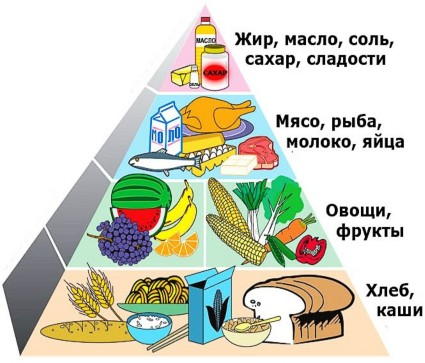 Говоря о здоровом питании учащихся, надо заметить, что детям необходимо есть продукты всех пищевых групп – чтобы удовлетворить нужду своего организма в питательных веществах. Остановимся на этом подробнее.Хлеб, другие злаковые и картофель.Хорошо, чтобы питание школьников опиралось на эту группу продуктов. Готовя еду отдайте предпочтите муке грубого помола, здоровое питание предполагает, что 2/3 рациона школьников будут составлять продукты, изготовленные именно из такой муки.Фрукты и овощи.Для здорового, полноценного питания школьникам необходимо давать 5 порций разнообразных фруктов и овощей ежедневно.Одной порцией может считаться:1 фрукт среднего размера – например, банан, яблоко, апельсин;2 фрукта маленького размера (таких, как слива), 10-15 виноградин, вишен, ягод;1 небольшая порция салата из свежих овощей;3 полных столовых ложки приготовленных овощей – таких, как зеленый горошек;3 полных столовых ложки приготовленных бобовых – таких, как фасоль (если ребенок съест больше, это все равно засчитывается, как одна порция);1 столовая ложка сухих фруктов – таких, как изюм или курага;1 небольшой стакан натурального сока (если ребенок выпьет больше, это все равно засчитывается, как одна порция).Молоко и молочные продукты.Давайте детям, по крайней мере, 3 порции молочных продуктов в день. Это может быть 1 упаковка йогурта, 1 стакан молока или 1 кусочек сыра размером со спичечную коробку. Это особенно важно для здорового питания младших школьников. Молочные продукты пониженной жирности обычно содержат в себе такое же количество кальция и тот же перечень витаминов, которые мы находим в продукции нормальной жирности. Однако полностью обезжиренные молочные продукты детям употреблять нежелательно.Мясо, рыба и альтернативные им продукты.Мясо (особенно красное) и рыба являются наилучшими источниками железа. Однако бобовые (чечевица, фасоль), зеленые листовые овощи и обогащенные злаки также могут дать организму школьника достаточно железа.Жирная рыба – такая, как сардины, анчоусы, макрель, лосось – очень богаты -3 жирными кислотами. Эти кислоты необходимы для правильного функционирования нервной, иммунной и сердечно сосудистой систем ребенка. Правила здорового питания не только школьников, но и детей вообще, говорят о том, что в неделю детям необходимо съедать 2 порции жирной рыбы. Однако избегайте давать ребенку рыбу-меч, поскольку в ней содержится большое количество ртути.Жирные или сладкие продукты.Продукты высокой жирности или с большим содержанием сахара – такие, как торты, печенье, шоколадные вафли, хрустящий картофель – дают школьникам много энергии, однако почти не содержат в себе витаминов. В небольшом количестве детям сладости употреблять можно, однако, только как компонент сбалансированного питания, а не как замену основной, здоровой и полезной пищи.Полезные напитки.В качестве самых подходящих напитков здоровое питание предлагает для школьников молоко и воду - поскольку они не разрушают их зубов. Соки обладают повышенной кислотностью и содержат высокий процент сахара (даже в натуральных соках мы находим природные сахара). Поэтому соки детям лучше давать вместе с едой - в противном случае, желательно разбавлять их водой. Общее количество жидкости, которое необходимо школьнику в течение дня, зависит от погоды, физической активности ребенка и от продуктов, которые он ест. Неплохой идеей будет давать детям один стакан воды (молока или сока) с каждым приемом пищи, и один стакан – между приемами. Давайте детям больше жидкости во время жары и в период повышенной физической активности. Здоровое питание младших школьников вообще не позволяет употребление газированных напитков типа кока-кола, содержащих кофеин. Что касается школьников старшего возраста - избегайте давать им газированные напитки с содержанием кофеина во время еды, поскольку кофеин препятствует всасыванию организмом железа. Обратите внимание на то, как организовано питание детей в школе. В меню не должно быть блюд вроде макарон по-флотски с фаршем, яичницы, холодных супов, кисломолочных продуктов с добавлением ароматизаторов. В школьном буфете требованиями СанПиН 2.5.2409-08 строго запрещена продажа выпечки с кремом, карамели, чипсов, попкорна, жевательной резинки, консервов, сырокопчёных мясных изделий, колбасы, грибов и блюд из них, паштетов и блинчиков с творогом и мясным фаршем, соусов, блюд, приготовленных во фритюре, молочных продуктов и мороженого на основе растительных жиров, ядер косточек абрикоса и арахиса, субпродуктов (кроме печени, сердца и языка) и сладких газированных напитков. Если в школе присутствуют нарушения этих правил, вам следует обратиться в Роспотребнадзор